В целях проверки свободных жилых помещений на территории МР «Печора» и оценки их санитарно-технического состояния,  Создать комиссию по проведению инвентаризации пустующего жилого фонда на территории МР «Печора» в составе: В период с 16 ноября 2020 года по 31 января 2021 года провести инвентаризацию пустующего жилого фонда на территории МР «Печора»; определить степень пригодности помещений к предоставлению нуждающимся. Сектору по кадрам и муниципальной службе администрации совместно с отделом управления жилым фондом администрации, определить потребность в служебных помещениях для работников администрации и её отраслевых органов.4. Контроль за исполнением настоящего распоряжения оставляю за собой.И.о. главы муниципального района- руководителя администрации                                                                              В.А. СеровпопопопоАДМИНИСТРАЦИЯМУНИЦИПАЛЬНОГО РАЙОНА«ПЕЧОРА»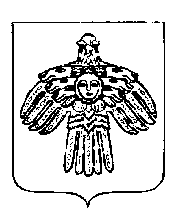 «ПЕЧОРА»  МУНИЦИПАЛЬНÖЙ  РАЙОНСААДМИНИСТРАЦИЯ «ПЕЧОРА»  МУНИЦИПАЛЬНÖЙ  РАЙОНСААДМИНИСТРАЦИЯ РАСПОРЯЖЕНИЕТШÖКТÖМРАСПОРЯЖЕНИЕТШÖКТÖМРАСПОРЯЖЕНИЕТШÖКТÖМРАСПОРЯЖЕНИЕТШÖКТÖМ  «16 »   ноября    2020 г.г. Печора, Республика Коми                                            № 878 - р                                             № 878 - р О проведении инвентаризации пустующего жилого фонда на территории МР «Печора»О проведении инвентаризации пустующего жилого фонда на территории МР «Печора»О проведении инвентаризации пустующего жилого фонда на территории МР «Печора»Серов Валерий Анатольевич– и.о. главы муниципального района «Печора» – руководителя администрации, председатель комиссии;Члены комиссии:Димитриева Марина Петровна– начальник отдела управления жилым фондом администрации МР «Печора»;Самсонов Алексей Викторович– начальник сектора по работе с информационными технологиями;Яковина Галина Сергеевна– Председатель Комитета по управлению муниципальной собственностью МР «Печора».